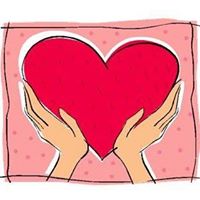 								Serca SercomBielawa, dnia 30.10. 2017r.	 Szanowni Sympatycy i Pasjonaci PływaniaFanpage Serca Sercom będzie organizatorem „Otwartego, Charytatywnego Mityngu Pływackiego „Pomoc Dla Tosi Murczak”. Mityng odbędzie się 25 listopada 2017r. o godz. 11: 00     na Pływalni Miejskiej „Aquarius” w Bielawie. Zgłoszenia do mityngu będą przyjmowane do dnia 20 listopada (poniedziałek) pod numerem tel. 509 949 966 oraz mailowo na adres: rozykowa@wp.pl. Regulamin organizacyjnyOTWARTY CHARYTATYWNY MITYNG PŁYWACKI  „POMOC DLA TOSI MURCZAK” Bielawa 2017 1. CEL:   - zbiórka pieniędzy na leczenie i rehabilitację mnogich wad genetycznych ośmiomiesięcznej         Antoniny Murczak, mieszkanki gminy Bielawa    - integracja sympatyków pływania poprzez bezpośrednie pływanie w szczytnym celu    - umożliwienie czynnego wypoczynku oraz wzmacnianie zdrowia oraz kondycji uczestników  2. ORGANIZATOR:    Fanpage Serca Sercom  3. PARTNER ORGANIZACYJNY:     Gmina Bielawa     Ośrodek Sportu i Rekreacji  4. PATRONAT HONOROWY   Burmistrz Miasta Bielawa - Piotr Łyżwa  4. MIEJSCE MITYNGU:  - OSIR Bielawa, pływalnia ,,Aquarius” , ul. Grota Roweckiego 8    5. TERMIN MITYNGU     25 listopada 2017r. (sobota) godz. 11.00 - oficjalne otwarcie mityngu;                                                         godz.15: 00 - planowane zakończenie mityngu  6. WARUNKI UCZESTNICTWA:   W mityngu prawo startu mają dzieci, młodzież, osoby dorosłe umiejące pływać, które nie       posiadają przeciwwskazań do podejmowania intensywnego wysiłku w wodzie oraz: - osoby pełnoletnie, posiadające pełną zdolność do czynności prawnych        - osoby niepełnoletnie za pisemną zgodą opiekuna prawnego lub pod opieką i na               odpowiedzialność opiekuna grupy/trenera          Propozycją uczestnictwa w mityngu jest cegiełka/wpłata na miejscu do puszki        - 10 zł/osoby za start w 1 konkurencji indywidualnej       - 50 zł/sztafety za start w konkurencji drużynowej Udział w mityngu proszę traktować typowo rekreacyjnie, wynik i miejsce są drugorzędną sprawą, liczy się „dobra zabawa po przez pływanie”.Niech łączy nas pływanie w szczytnym celu!!!7. Grupy wiekowe w kategorii dziewcząt/kobiet (K) i chłopców/mężczyzn (M):1. I grupa wiekowa - „ Kategoria Kids” - rocz. 2007 i młodsze/młodsi2. II grupa wiekowa – „ Kategoria Junior”- rocz. 2002 i młodsze/młodsi3. III grupa wiekowa – „ Kategoria Senior”- rocz. 2001 i starsze/starsi 4. IV grupa wiekowa – „ Kategoria Open” -„Kategoria Kids” , „Kategoria Junior” i Kategoria „Senior”8. Program mityngu: Godz. 9: 30-10: 30 rejestracja uczestników (ostateczne potwierdzenie udziału w mityngu)Godz. 10: 30-10: 50 rozgrzewkaGodz. 11: 00 uroczyste otwarcie mitynguGodz. 11: 15 pokaz pływania synchronicznegoGodz. 11.45 rozpoczęcie części sportowej mitynguBLOK 1 – konkurencje w stylu dowolnymNr Konkurencja    					 Grupa wiekowa 1.   25m – styl dowolny                                            „Kategoria Kids”  (K) 2.   25m – styl dowolny                                            „Kategoria Kids” (M )  3.   50m – styl dowolny                                            „Kategoria Junior”(K) 4.   50m – styl dowolny                                            „Kategoria Junior”(M) 5.   100m – styl dowolny                                           „Kategoria Senior”(K) 6.   100m – styl dowolny                                           „Kategoria Senior (M) 7.   100m – styl dowolny                                           „Kategoria Open” (K)  8.   100m – styl dowolny                                           „Kategoria Open” (M) LICYTACJE I KONKURSY/ LOSOWANIABLOK 2 – konkurencje w pływaniu w płetwach (BI –FINS – pływanie kraulem w płetwach, fajka dozwolona, aczkolwiek nieobowiązkowa) Nr Konkurencja                                                     	 Grupa wiekowa 1.   50m - kraul                                                          „Kategoria Kids”  (K) 2.   50m – kraul                                                         „Kategoria Kids” (M )  3.   100m – kraul                                                         „Kategoria Junior”(K) 4.   100m – kraul                                                         „Kategoria Junior”(M) 5.   200m – kraul                                                         „Kategoria Senior”(K) 6.   200m – kraul                                                         „Kategoria Senior (M) 7.   200m – kraul                                                         „Kategoria Open” (K)  8.   200m – kraul                                                         „Kategoria Open” (M) * Ze względów bezpieczeństwa start do konkurencji z bloku 2 będzie odbywał się z wody* W trakcie mityngu będzie możliwość bezpłatnego wypożyczenia płetw na czas startu do konkurencji z bloku 2LICYTACJE, KONKURSY/LOSOWANIABLOK 3 - sztafety mix stylem dowolnym w kolejności ( K-M-K-M )Nr Konkurencja                                                     	 Grupa wiekowa 1.   sztafeta 4 x 50m                                                     „Kategoria Kids” 2.   sztafeta 4 x 100m                                                   „Kategoria Junior”  3.   sztafeta 4 x 100m                                                   „Kategoria Senior” 4.   sztafeta 4 x 200m                                                   „Kategoria Open”LICYTACJE, KONKURSY/LOSOWANIA9.ZGŁOSZENIA:Udział w mityngu proszę zgłaszać do dnia 20 listopada (poniedziałek) 2017 r.:- telefonicznie na numer - 509 949 966  - mailowo na adres rozykowa@wp.pl10.NAGRODY:Dla każdego uczestnika biorącego czynny udział przewidziane jest pamiątkowe podziękowanie. Za zajęcie I-III miejsca: - konkurencje indywidualne - pamiątkowy medal;- sztafety - pamiątkowa statuetka 11.PRZEPISY TECHNICZNO – ORGANIZACYJNE ORAZ UWAGI KOŃCOWE:- Basen sportowy o długości 25m, 6 torów; temperatura wody 27-28*C;- Ręczny pomiar czasu; - Wstęp na basen dla uczestników na czas trwania mityngu jest bezpłatny- Za dyscyplinę uczestników niepełnoletnich i porządek w czasie trwania mityngu czyni się    odpowiedzialnych    Rodziców / opiekunów prawnych / opiekunów grup / trenerów;- W trakcie rozgrzewki tylko tor nr 6 jest przeznaczonym do skoków – tor jednokierunkowy - Zawody zostaną przeprowadzone seriami na czas;  - Ze względów bezpieczeństwa start do konkurencji z bloku 2 będzie odbywał się z wody - Podczas zawodów obowiązują przepisy FINA i PZP; - Cegiełka/wpłata nie uwzględnia ubezpieczenia. Osoba biorąca udział w mityngu oświadcza, iż    uczestniczy  -W mityngu na własną odpowiedzialność. Organizator mityngu nie ponosi odpowiedzialności za     ewentualne  -Pogorszenie stanu zdrowia wywołanego nadmiernymi obciążeniami w trakcie     rozgrzewki/pływania urazy, kontuzje i nieszczęśliwe wypadki. - Uczestnicy mityngu zobowiązani są do dostosowania intensywności i rodzaju ćwiczeń do swojego     stanu zdrowia i samopoczucia. - W obiekcie obowiązuje zakaz palenia tytoniu, spożywania i wnoszenia alkoholu i narkotyków - Uczestnicy będą mogli skorzystać z ogólnodostępnej szatni - Organizatorzy nie ponoszą odpowiedzialności za rzeczy zgubione lub skradzione - Uczestnicy mityngu będą mogli skorzystać z bezpłatnego bufetu (woda, herbata, kawa, paluszki) - Organizator zastrzega sobie prawo do rejestracji foto i video przebiegu mityngu na potrzeby    dokumentacji, relacji, Itp. materiałach  - Uczestnik przystępując do mityngu wyraża zgodę na nieodpłatną publikację wizerunku lub na    podanie jego danych w lokalnej prasie i mediach - Komisję sędziowską powołuje organizator - Wszelkie protesty przyjmuje i rozpatruje organizator mityngu - O tematach nieujętych w regulaminie decyduje organizator mityngu - Osobą odpowiedzialną za przebieg mityngu jest Grzegorz Różycki tel. kom.509 949 966  - Udział w mityngu jest jednocześnie deklaracją, iż uczestnik zapoznał się z treści niniejszego    regulaminu i akceptuje warunki w nim zawarte.UWAGA!!!Organizator zastrzega sobie prawo do zmian w regulaminie, dostosowując je do nieprzewidzianych okoliczności.Zapraszamy wszystkich sympatyków pływania, którzy chcą wspomóc naszą akcję, zamień swoją pasję w pomoc drugiej osobie …..............................................................................................       Bielawa, 25 LISTOPADA 2017r         ( imię i nazwisko uczestnika MITYNGU)                                               PESELOŚWIADCZENIENiniejszym oświadczam, że stan zdrowia pozwala mi uczestniczyć W OTWARTYM CHARYTATYWNYM MITYNGU PŁYWACKIM – POMOC DLA TOSI MURCZAK.Wyrażam zgodę na utrwalanie i bezpłatne wykorzystanie mojego wizerunku zarejestrowanegoPodczas wydarzenia przez organizatora i media lokalne na stronie internetowej, w mediach oraz materiałach na potrzeby dokumentacji, relacji, itp.Jednocześnie potwierdzam, że znane mi są regulaminy tutejszej pływalni orazOtwartego Maratonu Charytatywnego Mityngu Pływackiego – Pomoc dla Tosi Murczaki zobowiązuję się do ich przestrzegania                                                     				  ….................................................                                                              			(czytelny podpis)…..............................................................................................      Bielawa, 25 LISTOPADA 2017r         ( imię i nazwisko uczestnika MITYNGU)                                               PESELOŚWIADCZENIENiniejszym oświadczam, że stan zdrowia pozwala mi uczestniczyć w OTWARTYM CHARYTATYWNYM MITYNGU PŁYWACKIM – POMOC DLA TOSI MURCZAK.Wyrażam zgodę na utrwalanie i bezpłatne wykorzystanie mojego wizerunku zarejestrowanegopodczas wydarzenia przez organizatora i media lokalne na stronie internetowej, w mediach oraz materiałach na potrzeby dokumentacji, relacji, itp..Jednocześnie potwierdzam, że znane mi są regulaminy tutejszej pływalni oraz Otwartego Maratonu Charytatywnego Mityngu Pływackiego – Pomoc dla Tosi Murczaki zobowiązuję się do ich przestrzegania                                                            ….................................................                                                              (czytelny podpis)Oświadczenie rodzica/prawnego opiekunaWyrażam zgodę na udział mojego dziecka....................................	............................                                                                                   imię nazwisko                 	 (pesel)w OTWARTYM CHARYTATYWNYM MITYNGU PŁYWACKIM „Pomoc dla Tosi Murczak”  25 listopada 2017r. w BielawieOświadczam, że moje dziecko nie ma przeciwwskazań lekarskich do uczestnictwaw/w zawodach sportowychWyrażam zgodę na podejmowanie decyzji przez opiekuna, organizatora mitynguzwiązanych z zagrożeniem zdrowia i życia mojego dzieckaJednocześnie wyrażam zgodę na utrwalanie i bezpłatne wykorzystanie wizerunku mojego dziecka zarejestrowanego podczas wydarzenia przez organizatora i media lokalne na stronie internetowej, w mediach oraz materiałach na potrzeby dokumentacji, relacji, itp..…...................................................................................czytelny podpis rodzica/opiekuna prawnego i numer telefonu Oświadczenie rodzica/prawnego opiekunaWyrażam zgodę na udział mojego dziecka ..................  ....................  ........................                                                                                  imię           nazwisko                  (pesel)w OTWARTYM CHARYTATYWNYM MITYNGU PŁYWACKIM „Pomoc dla Tosi Murczak”  25 listopada 2017r. w BielawieOświadczam, że moje dziecko nie ma przeciwwskazań lekarskich do uczestnictwaw/w zawodach sportowychWyrażam zgodę na podejmowanie decyzji przez opiekuna, organizatora mitynguzwiązanych z zagrożeniem zdrowia i życia mojego dzieckaJednocześnie wyrażam zgodę na utrwalanie i bezpłatne wykorzystanie wizerunku mojego dziecka zarejestrowanego podczas wydarzenia przez organizatora i media lokalne na stronie internetowej, w mediach oraz w materiałach na potrzeby dokumentacji, relacji, itp..…...................................................................................czytelny podpis rodzica/opiekuna prawnego i numer telefonu ZGŁOSZENIE DO KONKURENCJI INDYWIDUALNEJ OTWARTY CHARYTATYWNY MITYNG PŁYWACKI„Pomoc dla Tosi Murczak”                                                                                         …..............................................                                                                                                       Czytelny podpis                                                                     Rodzica* / Opiekuna Prawnego*                                                                     Opiekuna grupy* / Trenera**Niewłaściwe skreślićZGŁOSZENIE SZTAFETYOTWARTY CHARYTATYWNY MITYNG PŁYWACKI„Pomoc dla Tosi Murczak”  25 listopada 2017r. w Bielawie                                                                                                           …..............................................                                                                                                       czytelny podpis, kapitana sztafety*                                                                                                       osoby odpowiedzialnej za sztafetę*                                                                                                        osoby reprezentującej sztafetę**niewłaściwe skreślićRodzic* / Opiekun Prawny* / Opiekun Grupy* / Trener* (imię i nazwisko)Termin, miejsce:25.11.2016r. AQUARIUS, OSIR - BIELAWA Gmina BIELAWA                           NrImię NazwiskoKategoria wiekowaNr Bloku / Nr konkurencjiUwagi123456789101112Kapitan*/Osoba reprezentująca*/Osoba odpowiedzialna za sztafetę*   (imię i nazwisko i nr kontaktowy telefonu)…....................................................................................................................................................Nazwa Sztafety ….............................................................….................................................................................Termin, miejsce:25.11.2016r. AQUARIUS, OSIR - BIELAWAGmina BIELAWANrImię Nazwisko Kategoria wiekowaUwagi1234